Please provide a qualitative description, overall as well as per type of costs, of the reasons for any deviation above 5% identified between the actual final costs of your Action and the budget in the GA in force. This section should provide a qualitative description of the personnel costs including the names of persons working on the Action, their position and role in the implementation of the Action. This section should provide a qualitative description of all the other costs. For example for travel and accommodation costs, please indicate the number of events and list the places to which travels were made in the framework of the Action. 

European Commission
Innovation and Networks Executive Agency (INEA)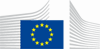 Connecting Europe FacilityFinal Report on the implementation of the Programme Support Action-Final financial statement1. INFORMATION ON THE ACTION1. INFORMATION ON THE ACTIONGrant Agreement nºAction numberAction title2. OVERVIEW OF COSTS2.1. Overview of costs during the Action implementationThe table should provide the total amount spent, broken down per type of costs, during the implementation of the Action until its end.Type of costsGA budgetFinal actual costsPersonnelSubcontractingOther costsTotal2.2. Justify any deviation compared to the budget of the GA in force3. QUALITATIVE DESCRIPTION PER TYPE OF COSTS3.1. Personnel costs3.2. SubcontractingThis section should provide the list of all contracts signed for the implementation of the Action (please add as many rows as needed). You may use the free text box below to provide any additional comment.Please note that subcontracting covers the implementation by a third party of part of the Action. Contract scopeContract valueName of selected contractorType of public procurement used (if applicable)Reference to the corresponding national act (and article)Date of launch of the tenderDate of contract signatureAdditional comments3.3. Other costs